§1418.  DefinitionsAs used in this article, unless the context otherwise indicates, the following terms have the following meanings.  [PL 1995, c. 560, Pt. F, §13 (NEW).]1.  Blind person.  "Blind person" means a person having not more than 20/200 central visual acuity in the better eye after correction or an equally disabling loss of the visual field so that the widest diameter of the visual field subtends an angle no greater than 20 degrees.[PL 1995, c. 560, Pt. F, §13 (NEW).]2.  Director.  "Director" means the Director of the Division for the Blind and Visually Impaired.[PL 1995, c. 560, Pt. F, §13 (NEW).]3.  Division.  "Division" means the Division for the Blind and Visually Impaired in the department.[PL 1995, c. 560, Pt. F, §13 (NEW).]4.  Jurisdiction.  "Jurisdiction" means the control of the maintenance, operation and protection of public buildings and property of the State or of a county or a municipality.[PL 1995, c. 560, Pt. F, §13 (NEW).]5.  Licensing agency.  "Licensing agency" means the Division for the Blind and Visually Impaired, which is the state agency designated by the Rehabilitation Services Administration in the United States Department of Education to issue licenses to blind persons for the operation of vending facilities.[PL 1995, c. 560, Pt. F, §13 (NEW).]6.  Manager.  "Manager" means the blind person, duly licensed by the division, who personally operates the vending facility.[PL 1995, c. 560, Pt. F, §13 (NEW).]7.  Public building or property.  "Public building or property" means a building or land owned, leased or occupied by a department, agency or authority of the State or a county or a municipality of the State.[PL 1995, c. 560, Pt. F, §13 (NEW).]8.  Vending facility.  "Vending facility" means a restaurant, a cafeteria, including the cafeteria located in the State Office Building in Augusta, a snack bar, a vending machine for food and beverages and goods and services customarily offered in connection with a restaurant, a cafeteria, a snack bar or a vending machine.[PL 1995, c. 560, Pt. F, §13 (NEW).]SECTION HISTORYPL 1995, c. 560, §F13 (NEW). The State of Maine claims a copyright in its codified statutes. If you intend to republish this material, we require that you include the following disclaimer in your publication:All copyrights and other rights to statutory text are reserved by the State of Maine. The text included in this publication reflects changes made through the First Regular and First Special Session of the 131st Maine Legislature and is current through November 1. 2023
                    . The text is subject to change without notice. It is a version that has not been officially certified by the Secretary of State. Refer to the Maine Revised Statutes Annotated and supplements for certified text.
                The Office of the Revisor of Statutes also requests that you send us one copy of any statutory publication you may produce. Our goal is not to restrict publishing activity, but to keep track of who is publishing what, to identify any needless duplication and to preserve the State's copyright rights.PLEASE NOTE: The Revisor's Office cannot perform research for or provide legal advice or interpretation of Maine law to the public. If you need legal assistance, please contact a qualified attorney.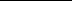 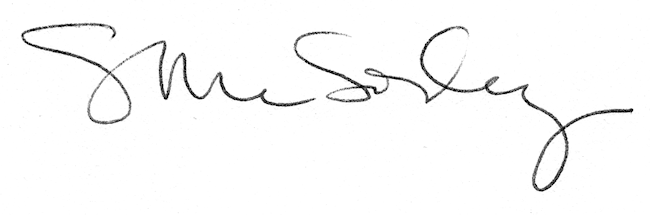 